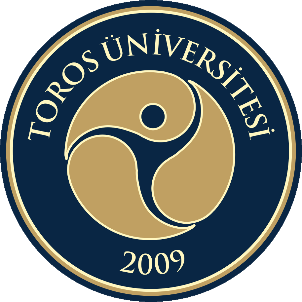  TOROS ÜNİVERSİTESİGÜZEL SANATLAR TASARIM VE MİMARLIK FAKÜLTESİ2021Toros Üniversitesi Öğrenci Danışmanlığı Yönergesinin 5’inci maddesinde “Toros Üniversitesi Öğrenci Danışmanlığının amacı; öğrencilere, eğitim-öğretim konuları başta olmak üzere, karşılaşacakları sorunların çözümünde yardımcı olmak, öğrencilere rehberlik etmek, mesleki açıdan yönlendirmek, yaşam boyu öğrenme alışkanlığı kazandırmak, Üniversite ve Fakülte/Yüksekokul olanakları hakkında bilgilendirmek, başarı durumlarını izlemek ve başarısızlık durumunda yönlendirmek, ders seçiminde yardımcı olmaktır” ifade edilmektedir.  Aynı yönergenin 8’inci maddesinde “Danışmanlar Kurulu, bir eğitim programı uygulayarak tek tür diploma veren Fakülte/Yüksekokulda Dekan/Müdür; birden çok program uygulayan Fakülte/Yüksekokulda ilgili Bölüm Başkanının başkanlığında bölümdeki öğrenci danışmanları ve bölüm temsilcisinden oluşur. Danışmanlar Kurulu her eğitim-öğretim döneminde en az iki kez toplanarak yaptıkları öğrenci danışmanlık hizmetleri ile ilgili bilgi alışverişinde bulunur, varsa sorunları ve önerileri içeren bir rapor hazırlayarak Fakülte Dekanlığına/Yüksekokul Müdürlüğüne iletilmek üzere Bölüm Başkanlığına (bir eğitim programı uygulayarak tek tür diploma veren Fakülte/Yüksekokulda Dekana/Müdüre) sunarlar” şeklinde belirtilmektedir.Üniversitemiz tarafından her yıl hazırlanan Kurum İç Değerlendirme Raporu (KİDR) kullanılmak üzere; öğrencilerin eğitim-öğretim başta olmak üzere sunulan hizmetler konusunda geribildirimlerin alınması, değerlendirilmesi ve gerekli iyileştirmelerin yapılması amacıyla Öğrenci Danışmanlığı raporunun hazırlanmasında rehberlik etmek üzere bu doküman hazırlanmıştır. *Danışmanlar kurulu raporu akademik birime bağlı her bölüm/program bazında ayrı ayrı yazılmalıdır.Toplantıya Katılan Kurul ÜyeleriEĞİTİM-ÖĞRETİM (MİMARLIK BÖLÜMÜ)Bu başlıkta bölüm/program bazında yapılan toplantıda öğrencilerin eğitim-öğretim ile ilgili önerileri değerlendirilmesi, iyileştirilmesi veya iyileştirme yapmak üzere bir üst makama iletilmesi gereken hususlar yer almalıdır. Varsa yapılan iyileştirmeler belirtilmelidir.ÖĞRENCİLERE SUNULAN HİZMETLER (MİMARLIK BÖLÜMÜ)Bu bölümde eğitim-öğretim dışında öğrencilere sunulan kütüphane, derslik veya laboratuvarların fiziksel imkanları, kantin-kafeterya, psikolojik danışmanlık, sportif veya sosyal etkinlikler benzeri hizmetlerin konusunda öğrencilerin önerilerinin değerlendirilmesi, iyileştirilmesi veya iyileştirme yapmak üzere bir üst makama iletilmesi gereken hususlar yer almalıdır. Varsa yapılan iyileştirmeler belirtilmelidir.*Danışmanlar kurulu raporu akademik birime bağlı her bölüm/program bazında ayrı ayrı yazılmalıdır.Toplantıya Katılan Kurul ÜyeleriEĞİTİM-ÖĞRETİM (İÇ MİMARLIK BÖLÜMÜ)Bu başlıkta bölüm/program bazında yapılan toplantıda öğrencilerin eğitim-öğretim ile ilgili önerileri değerlendirilmesi, iyileştirilmesi veya iyileştirme yapmak üzere bir üst makama iletilmesi gereken hususlar yer almalıdır. Varsa yapılan iyileştirmeler belirtilmelidir.ÖĞRENCİLERE SUNULAN HİZMETLER (İÇ MİMARLIK BÖLÜMÜ)Bu bölümde eğitim-öğretim dışında öğrencilere sunulan kütüphane, derslik veya laboratuvarların fiziksel imkanları, kantin-kafeterya, psikolojik danışmanlık, sportif veya sosyal etkinlikler benzeri hizmetlerin konusunda öğrencilerin önerilerinin değerlendirilmesi, iyileştirilmesi veya iyileştirme yapmak üzere bir üst makama iletilmesi gereken hususlar yer almalıdır. Varsa yapılan iyileştirmeler belirtilmelidir.*Danışmanlar kurulu raporu akademik birime bağlı her bölüm/program bazında ayrı ayrı yazılmalıdır.Toplantıya Katılan Kurul ÜyeleriEĞİTİM-ÖĞRETİM (GASTRONOMİ VE MUTFAK SANATLARI BÖLÜMÜ)Bu başlıkta bölüm/program bazında yapılan toplantıda öğrencilerin eğitim-öğretim ile ilgili önerileri değerlendirilmesi, iyileştirilmesi veya iyileştirme yapmak üzere bir üst makama iletilmesi gereken hususlar yer almalıdır. Varsa yapılan iyileştirmeler belirtilmelidir.ÖĞRENCİLERE SUNULAN HİZMETLER (GASTRONOMİ VE MUTFAK SANATLARI BÖLÜMÜ)Bu bölümde eğitim-öğretim dışında öğrencilere sunulan kütüphane, derslik veya laboratuvarların fiziksel imkanları, kantin-kafeterya, psikolojik danışmanlık, sportif veya sosyal etkinlikler benzeri hizmetlerin konusunda öğrencilerin önerilerinin değerlendirilmesi, iyileştirilmesi veya iyileştirme yapmak üzere bir üst makama iletilmesi gereken hususlar yer almalıdır. Varsa yapılan iyileştirmeler belirtilmelidir.Kurulun AdıMimarlık Öğrenci Danışmanlar KuruluToplantı Tarihi09.12.2021Toplantının yapılış şekliYüz YüzeAdı ve SoyadıBölüm/Program/SınıfGöreviÖğr. Gör. M. Burak TAŞERİMEZMimarlık1. Sınıf DanışmanıArş. Gör. Ebru PEKDAŞMimarlık2. Sınıf DanışmanıArş. Gör. Doğan Can TopbaşMimarlık3. Sınıf DanışmanıÖğr. Gör. Meltem AKYÜREKMimarlık4. Sınıf DanışmanıSıra NoÖneriDeğerlendirme/İyileştirme1Öğrencilerin mesleki ve teknik becerilerini geliştirmek üzere teknik gezi/saha ziyaretlerinin yapılması.İlgili ders sorumlusunun görüşleri doğrultusunda 2022 yılı içerisinde teknik gezi yapılması konusunda dekanlık/müdürlük nezdinde girişimlerde bulunulmuştur.2Bölümlerin ders müfredatına İngilizce dışında ikinci bir yabancı dil dersinin daha eklenmesi. Yabancı uyruklu öğrenciler için Türk dili hazırlık eğitimi verilmesi.Tüm öğrencilerden taleplerin alınması ve gerekli değerlendirme yapılarak, dersin verilmesi konusunda   dekanlık/müdürlük nezdinde girişimlerde bulunulmuştur.3Öğrencilerin uygulamalı derslerde yaptıkları çalışmaları sergileyebilecekleri sergileme alanlarının oluşturulması.Mimarlık ve İç mimarlık bölüm başkanlıkları ile görüşülerek dekanlık nezdinde girişimlerde bulunulmuştur.4Uzaktan eğitim derslerinde yaşanan teknik aksaklıklar.İlgili öğretim elemanları ile toplantı yapılmış ve teknik aksaklıklar giderilmiştir.5Bilgi işlem sistemiyle birlikte danışman hocaların öğrencilere en kısa sürede ulaşmaları, yeni OBS ile toplu mail veya mesaj sisteminin geliştirilmesi.İlgili görevli birimlere durum iletilmiş ve teknik aksaklıklar giderilmiştir.6İlgili derslerde öğrencilerin dersteki verimini arttırmak üzere alanında yetkin misafir mimar ve iç mimarların çağrılması.Öğrencilerin bu konuda taleplerinin alınması ve Dekanlık/müdürlük nezdinde girişimlerde bulunulmuştur.7Uygulamalı derslerde dersin anlatımını kolaylaştıracak materyallerin temini.İlgili ders sorumlusunun görüşleri doğrultusunda kaynakların satın alınması için taleplerin oluşturulması ve dekanlığa iletilmiştir.Sıra NoÖneriDeğerlendirme/İyileştirme1Öğrencilerin mesleki ve teknik becerilerini geliştirmek için kütüphaneden erişebilecekleri kaynak sayısının arttırılması. İlgili ders sorumlusunun görüşleri doğrultusunda kaynakların satın alınması için talepler oluşturulmuş ve dekanlığa iletilmiştir.2Sosyal ve kültürel aktivitelerin arttırılması ve bölümde kurulan girişim kulüplerinin bölümle ilgili etkinlikleri için desteklenmesi.Tüm öğrencilerden taleplerin alınması ve gerekli değerlendirme yapılarak, öğrencilerin kişisel gelişimlerine katkı sağlayacak şekilde bazı sosyal ve kültürel aktivitelerin bölüm tarafından planlanması, bazılarının ise dekanlık veya rektörlük tarafından yapılması için gerekli girişimlerde bulunulmuştur.3Dersliklerde ve tuvaletlerde temizliğin arttırılması ve yeterli hijyen önlemlerinin alınması.Fakülte dekanlığı ile yapılan görüşmeler sonucunda ders programı çerçevesinde ders öncesi gerekli temizlik koşullarının yerine getirilmesi amacıyla tüm tedbirler alınmıştır.   4Öğrencilerin belirli zamanlara özellikle temel tasarım, teknik çizim gibi uygulamalı derslerin teslim ve ödev zamanlarında kullanabilecekleri çizim atölyelerinin süre kısıtlaması olmadan izne tabi olarak açık kalmalarının sağlanması.Fakülte dekanlığı ve rektörlük ile bu sorunun giderilmesine yönelik gerekli girişimlerde bulunulmuştur.5Öğrencilerin teknik doküman (maket malzemesi, eskiz gibi çizim kağıtları, çizim araç gereçleri) temininin kampüs içinde çözülmesiFakülte dekanlığı ve rektörlük ile bu sorunun giderilmesine yönelik gerekli girişimlerde bulunulmuştur.Kurulun Adı İç Mimarlık Öğrenci Danışmanlar KuruluToplantı Tarihi09.12.2021Toplantının yapılış şekliYüz YüzeAdı ve SoyadıBölüm/Program/SınıfGöreviDr. Öğretim Üyesi Ayşen C. BENLİİç Mimarlıkİç Mimarlık Bölüm BaşkanıÖğr. Gör. Duygu Merve BULUTİç Mimarlık1. Sınıf ve 2. Sınıf DanışmanıArş. Gör. Gülçin GÜNDÜZİç Mimarlık3. Sınıf ve 4. Sınıf DanışmanıRaziye Simge UZUNİç MimarlıkÖğrenci TemsilcisiSıra NoÖneriDeğerlendirme/İyileştirme1Öğrencilerin mesleki ve teknik becerilerini geliştirmek üzere teknik gezi/saha ziyaretlerin yapılması önerilmektedir.İlgili ders sorumlusunun görüşleri doğrultusunda 2022 yılı içerisinde teknik gezi yapılması konusunda dekanlık/müdürlük onayı ve gözetiminde girişimlerde bulunulması2Bölümlerin ders müfredatına İngilizce dışında ikinci bir yabancı dil dersinin eklenmesi veya yabancı öğrenci sayısı göz önünde bulundurulduğunda öğrencilerin Türkçe konuşma ve yazma becerilerinin geliştirilmesine katkı sağlamak amacıyla seçmeli Türkçe dersinin eklenmesi önerilmektedir. Tüm öğrencilerden taleplerin alınması ve gerekli değerlendirme yapılarak, dersin verilmesi konusunda dekanlık/müdürlük onayı ve gözetiminde girişimlerde bulunulması3Ortak seçmeli derslerin dönem başında belirlenmemiş olması, öğrencilerin seçmeli ders seçimlerinde sorun yaratmaktadır. Tüm bölümlerin ortak seçmeli derslerini her yarıyıl ders kayıtları sürecinde belirlemesi ve ilgili müfredatta dersleri açmaları önerilmektedir. İlgili derslerin müfredatta açtırılabilmesi konusunda dekanlık/müdürlük onayı ve gözetiminde girişimlerde bulunulması4Kolay erişilebilirliği sağlamak adına Mimarlık, İç Mimarlık ve Tasarım programlarına dair üniversite genel kütüphanesindeki kitapların fakültemiz bünyesinde oluşturulacak bir kütüphaneye taşınması önerilmektedir.Kütüphanenin oluşturulabilmesi konusunda dekanlık/müdürlük onayı ve gözetiminde girişimlerde bulunulması5Staj defterlerinin ve ilgili belgelerin dijital ortamda hazırlanması, dijital ve basılı olarak teslim edilmesi önerilmektedir. İlgili düzeneğin sağlanabilmesi için dekanlık/müdürlük onayı ve gözetiminde girişimlerde bulunulmasıSıra NoÖneriDeğerlendirme/İyileştirme1Fakülte kantin veya yemekhanesinde öğrencilere yemek hizmetinin sunulması önerilmektedir.Öğrencilerden alınan talepler doğrultusunda yemekhane servisinin yeniden hizmete açılması konusunda dekanlık/müdürlük onayı ve gözetiminde girişimlerde bulunulması2Sosyal ve kültürel aktivite sayılarının arttırılması önerilmektedir.Öğrencilerden taleplerin alınması ve gerekli değerlendirme yapılarak, öğrencilerin kişisel gelişimlerine katkı sağlayacak şekilde bazı sosyal ve kültürel aktivitelerin bölüm tarafından planlanması ve yapılması için, dekanlık/ rektörlük onayı ve gözetiminde girişimlerde bulunulması3Kurulun AdıGastronomi ve Mutfak Sanatları Öğrenci Danışmanlar KuruluToplantı Tarihi14.12.2021Toplantının yapılış şekliYüz yüzeAdı ve SoyadıBölüm/Program/SınıfGöreviProf. Dr. Bahar TANERGastronomi ve Mutfak SanatlarıBölüm BaşkanıÖğr. Gör. Hilal ÖZGastronomi ve Mutfak Sanatları1. Sınıf DanışmanıYaren ŞENGastronomi ve Mutfak SanatlarıÖğrenci TemsilcisiSıra NoÖneriDeğerlendirme/İyileştirme1Öğrencilerin mesleki ve teknik becerilerini geliştirmek üzere teknik gezi/saha ziyaretlerin arttırılmasıİlgili ders sorumlusunun görüşleri doğrultusunda 2022 yılı içerisinde teknik gezi yapılması konusunda dekanlık/müdürlük nezdinde girişimlerde bulunulması2 Ders müfredatında yer alan online olarak yapılan İngilizce dersinin yüz yüze yapılması Tüm öğrencilerden taleplerin alınması ve gerekli değerlendirme yapılarak, dersin yüz yüze verilmesi konusunda senato onayı alınarak karar verilmesi3Uzaktan eğitim derslerinde yaşanan teknik aksaklıkların giderilmesiİlgili öğretim elemanları ile toplantı yapılması ve teknik aksaklıkların giderilmesi4Bölüm dersleriyle ilişkili, özellikle öğrencilerin mesleki becerilerini geliştirmek adına, alanında uzman kişiler tarafından yapılan work-shopların düzenlenmesiİlgili öğretim elemanları ile toplantı yapılıp, alanında uzman kişilerle iletişime geçilmesi Sıra NoÖneriDeğerlendirme/İyileştirme1Öğrencilerin mesleki ve teknik becerilerini geliştirmek üzere kütüphanede yeterli kaynak olmasıİlgili ders sorumlusunun görüşleri doğrultusunda kaynakların satın alınması için taleplerin oluşturulması ve dekanlığa iletilmesi sağlanacaktır.2Sosyal ve kültürel aktivitelerin arttırılmasıTüm öğrencilerden taleplerin alınması ve gerekli değerlendirme yapılarak, öğrencilerin kişisel gelişimlerine katkı sağlayacak şekilde bazı sosyal ve kültürel aktiviteler bölüm tarafından planlanacak bazılarının ise dekanlık veya rektörlük tarafından yapılması için gerekli girişimlerde bulunulacak.3Dersliklerde temizlik koşullarında iyileştirme sağlanmasıDerslerin yapıldığı kampüste, idari kadroyla yapılan görüşmeler sonucunda ders programı çerçevesinde ders öncesi gerekli temizlik koşullarının yerine getirilmesi amacıyla tüm tedbirler alınacaktır.  4Öğrencilerin uygulamalı dersleri kapsamında gerekli malzemelerin sağlanmasıFakülte dekanlığı ve rektörlükle gerekli girişimlerde bulunulacaktır.5Öğrencilere hizmet veren kantin ve kafeteryaların daha uygun fiyatlarla satış yapmaları ve çıkan yemeklerin kalitesinin arttırılması ve fiyatlandırmalarının öğrenciler için daha uygun olmasının sağlanmasıRektörlükle gerekli görüşmelerin yapılmasıyla uygun fiyatlandırma ve daha sağlıklı yemeklerin sağlanması.6.Gastronomi dersliğindeki klima ve projeksiyon kumandalarının temin edilmesiFakülte sekreterliği ile iletişime geçilip gerekli ürünlerin sağlanması Kurulun AdıGüzel Sanatlar Tasarım ve Mimarlık Fakültesi Fakülte KuruluToplantı Tarihi24.12.2021Toplantının yapılış şekliYüz yüzeSıra NoÖneriGelen Bölüm/ProgramGelen Bölüm/Program1Öğrencilerin mesleki ve teknik becerilerini geliştirmek üzere teknik gezi/saha ziyaretlerinin yapılması.MİMARLIK/İÇ MİMARLIK BÖLÜMÜMİMARLIK/İÇ MİMARLIK BÖLÜMÜİyileştirmeDers sorumlularının talepleri doğrultusunda teknik gezi yapılması için Rektörlük Makamına talepler iletilecektir.Ders sorumlularının talepleri doğrultusunda teknik gezi yapılması için Rektörlük Makamına talepler iletilecektir.Ders sorumlularının talepleri doğrultusunda teknik gezi yapılması için Rektörlük Makamına talepler iletilecektir.2Bölümlerin ders müfredatına İngilizce dışında ikinci bir yabancı dil dersinin daha eklenmesi. Yabancı uyruklu öğrenciler için Türk dili hazırlık eğitimi verilmesi.MİMARLIK/İÇ MİMARLIK BÖLÜMÜMİMARLIK/İÇ MİMARLIK BÖLÜMÜİyileştirmeTüm öğrencilerden taleplerin alınması ve söz konusu taleplerin Bölüm Başkanlıklarından iletilmesi durumunda gerekli değerlendirme yapılarak Rektörlük Makamına sunulacaktır.Tüm öğrencilerden taleplerin alınması ve söz konusu taleplerin Bölüm Başkanlıklarından iletilmesi durumunda gerekli değerlendirme yapılarak Rektörlük Makamına sunulacaktır.Tüm öğrencilerden taleplerin alınması ve söz konusu taleplerin Bölüm Başkanlıklarından iletilmesi durumunda gerekli değerlendirme yapılarak Rektörlük Makamına sunulacaktır.3 Öğrencilerin uygulamalı derslerde yaptıkları çalışmaları sergileyebilecekleri sergileme alanlarının oluşturulması.MİMARLIK BÖLÜMÜMİMARLIK BÖLÜMÜİyileştirmeMimarlık ve İç mimarlık Bölüm Başkanlıkları ile görüşülerek girişimde bulunulacaktır.Mimarlık ve İç mimarlık Bölüm Başkanlıkları ile görüşülerek girişimde bulunulacaktır.Mimarlık ve İç mimarlık Bölüm Başkanlıkları ile görüşülerek girişimde bulunulacaktır.4Uzaktan eğitim derslerinde yaşanan teknik aksaklıklar.MİMARLIK-GASTRONOMİ VE MUTFAK SANATLARI BÖLÜMÜMİMARLIK-GASTRONOMİ VE MUTFAK SANATLARI BÖLÜMÜİyileştirmeİlgili öğretim elemanları ile konuya ilişkin toplantı yapılması ve teknik aksaklıkların giderilmesi sağlanacaktır.İlgili öğretim elemanları ile konuya ilişkin toplantı yapılması ve teknik aksaklıkların giderilmesi sağlanacaktır.İlgili öğretim elemanları ile konuya ilişkin toplantı yapılması ve teknik aksaklıkların giderilmesi sağlanacaktır.5Bilgi işlem sistemiyle birlikte danışman hocaların öğrencilere en kısa sürede ulaşmaları, yeni OBS ile toplu mail veya mesaj sisteminin geliştirilmesi.MİMARLIK BÖLÜMÜMİMARLIK BÖLÜMÜİyileştirmeÜniversitemiz Bilgi İşlem Daire Başkanlığına konu iletilecektir.Üniversitemiz Bilgi İşlem Daire Başkanlığına konu iletilecektir.Üniversitemiz Bilgi İşlem Daire Başkanlığına konu iletilecektir.6İlgili derslerde öğrencilerin dersteki verimini arttırmak üzere alanında yetkin misafir mimar ve iç mimarların çağrılması.MİMARLIK BÖLÜMÜMİMARLIK BÖLÜMÜİyileştirmeÖğrencilerin bu konuda görüşlerinin alınması sonrasında Bölüm Başkanlıklarından konuya ilişkin taleplerin iletilmesi doğrultusunda gerekli birimlerle iletişime geçilecektir.Öğrencilerin bu konuda görüşlerinin alınması sonrasında Bölüm Başkanlıklarından konuya ilişkin taleplerin iletilmesi doğrultusunda gerekli birimlerle iletişime geçilecektir.Öğrencilerin bu konuda görüşlerinin alınması sonrasında Bölüm Başkanlıklarından konuya ilişkin taleplerin iletilmesi doğrultusunda gerekli birimlerle iletişime geçilecektir.7Uygulamalı derslerde dersin anlatımını kolaylaştıracak materyallerin temini.MİMARLIK/GASTRONOMİ VE MUTFAK SANATLARI BÖLÜMÜMİMARLIK/GASTRONOMİ VE MUTFAK SANATLARI BÖLÜMÜİyileştirmeDers kapsamındaki uygulamalarda gerekli olan materyallerin satın alınması için Bölüm Başkanlıklarından talep geldiği durumda satın alma süreci başlatılacaktır. Ders kapsamındaki uygulamalarda gerekli olan materyallerin satın alınması için Bölüm Başkanlıklarından talep geldiği durumda satın alma süreci başlatılacaktır. Ders kapsamındaki uygulamalarda gerekli olan materyallerin satın alınması için Bölüm Başkanlıklarından talep geldiği durumda satın alma süreci başlatılacaktır. 8Öğrencilerin mesleki ve teknik becerilerini geliştirmek için kütüphaneden erişebilecekleri kaynak sayısının arttırılması.MİMARLIK/İÇ MİMARLIK /GASTRONOMİ VE MUTFAK SANATLARI BÖLÜMÜMİMARLIK/İÇ MİMARLIK /GASTRONOMİ VE MUTFAK SANATLARI BÖLÜMÜİyileştirmeİlgili ders sorumlularının görüşleri doğrultusunda kaynakların satın alınması için Bölüm Başkanlıklarından talep geldiği durumda satın alma süreci başlatılacaktır.İlgili ders sorumlularının görüşleri doğrultusunda kaynakların satın alınması için Bölüm Başkanlıklarından talep geldiği durumda satın alma süreci başlatılacaktır.İlgili ders sorumlularının görüşleri doğrultusunda kaynakların satın alınması için Bölüm Başkanlıklarından talep geldiği durumda satın alma süreci başlatılacaktır.9Sosyal ve kültürel aktivitelerin arttırılması ve bölümde kurulan girişim kulüplerinin bölümle ilgili etkinlikleri için desteklenmesi.MİMARLIK/ İÇ MİMARLIK /GASTRONOMİ VE MUTFAK SANATLARI BÖLÜMÜMİMARLIK/ İÇ MİMARLIK /GASTRONOMİ VE MUTFAK SANATLARI BÖLÜMÜİyileştirmeTüm öğrencilerden taleplerin alınması ve gerekli değerlendirme yapılarak, öğrencilerin kişisel gelişimlerine katkı sağlayacak şekilde bazı sosyal ve kültürel aktivitelerin Bölüm Başkanlıkları tarafından planlanması durumunda gerekli birimlere talepler iletilecektir.Tüm öğrencilerden taleplerin alınması ve gerekli değerlendirme yapılarak, öğrencilerin kişisel gelişimlerine katkı sağlayacak şekilde bazı sosyal ve kültürel aktivitelerin Bölüm Başkanlıkları tarafından planlanması durumunda gerekli birimlere talepler iletilecektir.Tüm öğrencilerden taleplerin alınması ve gerekli değerlendirme yapılarak, öğrencilerin kişisel gelişimlerine katkı sağlayacak şekilde bazı sosyal ve kültürel aktivitelerin Bölüm Başkanlıkları tarafından planlanması durumunda gerekli birimlere talepler iletilecektir.10Dersliklerde ve tuvaletlerde temizliğin arttırılması ve yeterli hijyen önlemlerinin alınması.MİMARLIK/GASTRONOMİ VE MUTFAK SANATLARI BÖLÜMÜMİMARLIK/GASTRONOMİ VE MUTFAK SANATLARI BÖLÜMÜİyileştirmeFakültemiz binasındaki idari ofisler, wc’ler, koridorlar ve derslikler düzenli olarak temizlenmektir. Temizlik konusunda her alanının özelliğine göre temizlik malzemesi talep edilmiş ve satın alımı gerçekleşmiştir. Binada görevli kat hizmetleri personeli ile de temizlik konusunda düzenli görüşmeler sağlanmaktadır.Fakültemiz binasındaki idari ofisler, wc’ler, koridorlar ve derslikler düzenli olarak temizlenmektir. Temizlik konusunda her alanının özelliğine göre temizlik malzemesi talep edilmiş ve satın alımı gerçekleşmiştir. Binada görevli kat hizmetleri personeli ile de temizlik konusunda düzenli görüşmeler sağlanmaktadır.Fakültemiz binasındaki idari ofisler, wc’ler, koridorlar ve derslikler düzenli olarak temizlenmektir. Temizlik konusunda her alanının özelliğine göre temizlik malzemesi talep edilmiş ve satın alımı gerçekleşmiştir. Binada görevli kat hizmetleri personeli ile de temizlik konusunda düzenli görüşmeler sağlanmaktadır.11Öğrencilerin belirli zamanlara özellikle temel tasarım, teknik çizim gibi uygulamalı derslerin teslim ve ödev zamanlarında kullanabilecekleri çizim atölyelerinin süre kısıtlaması olmadan izne tabi olarak açık kalmalarının sağlanması.MİMARLIK BÖLÜMÜMİMARLIK BÖLÜMÜİyileştirmeÖğrencilerin dilekçe ile taleplerini bildirmeleri doğrultusunda çizim atölyelerinde çalışma izni Dekan onayı ile verilmekte olup, sonrasında ilgili talepler güvenlik görevlisine bildirilmekte ve öğrencilerin atölyeleri kullanabilmeleri sağlanmaktadır.Öğrencilerin dilekçe ile taleplerini bildirmeleri doğrultusunda çizim atölyelerinde çalışma izni Dekan onayı ile verilmekte olup, sonrasında ilgili talepler güvenlik görevlisine bildirilmekte ve öğrencilerin atölyeleri kullanabilmeleri sağlanmaktadır.Öğrencilerin dilekçe ile taleplerini bildirmeleri doğrultusunda çizim atölyelerinde çalışma izni Dekan onayı ile verilmekte olup, sonrasında ilgili talepler güvenlik görevlisine bildirilmekte ve öğrencilerin atölyeleri kullanabilmeleri sağlanmaktadır.12Öğrencilerin teknik doküman (maket malzemesi, eskiz gibi çizim kağıtları, çizim araç gereçleri) temininin kampüs içinde çözülmesiMİMARLIK BÖLÜMÜMİMARLIK BÖLÜMÜİyileştirmeÖğrencilerin taleplerinin alınması ve söz konusu taleplerin Bölüm Başkanlıklarından iletilmesi durumunda konu Rektörlük Makamına sunulacaktır.Öğrencilerin taleplerinin alınması ve söz konusu taleplerin Bölüm Başkanlıklarından iletilmesi durumunda konu Rektörlük Makamına sunulacaktır.Öğrencilerin taleplerinin alınması ve söz konusu taleplerin Bölüm Başkanlıklarından iletilmesi durumunda konu Rektörlük Makamına sunulacaktır.13Ortak seçmeli derslerin dönem başında belirlenmemiş olması, öğrencilerin seçmeli ders seçimlerinde sorun yaratmaktadır. Tüm bölümlerin ortak seçmeli derslerini her yarıyıl ders kayıtları sürecinde belirlemesi ve ilgili müfredatta dersleri açmaları önerilmektedir.Ortak seçmeli derslerin dönem başında belirlenmemiş olması, öğrencilerin seçmeli ders seçimlerinde sorun yaratmaktadır. Tüm bölümlerin ortak seçmeli derslerini her yarıyıl ders kayıtları sürecinde belirlemesi ve ilgili müfredatta dersleri açmaları önerilmektedir.İÇ MİMARLIK BÖLÜMÜİyileştirmeİlgili derslerin müfredatta açtırılabilmesi konusunda çalışma yapılacaktır.İlgili derslerin müfredatta açtırılabilmesi konusunda çalışma yapılacaktır.İlgili derslerin müfredatta açtırılabilmesi konusunda çalışma yapılacaktır.14Kolay erişilebilirliği sağlamak adına Mimarlık, İç Mimarlık ve Tasarım programlarına dair üniversite genel kütüphanesindeki kitapların fakültemiz bünyesinde oluşturulacak bir kütüphaneye taşınması önerilmektedir.Kolay erişilebilirliği sağlamak adına Mimarlık, İç Mimarlık ve Tasarım programlarına dair üniversite genel kütüphanesindeki kitapların fakültemiz bünyesinde oluşturulacak bir kütüphaneye taşınması önerilmektedir.İÇ MİMARLIK BÖLÜMÜİyileştirmeKütüphanenin oluşturulabilmesi konusunda Rektörlük Makamına talep iletilmiştir.Kütüphanenin oluşturulabilmesi konusunda Rektörlük Makamına talep iletilmiştir.Kütüphanenin oluşturulabilmesi konusunda Rektörlük Makamına talep iletilmiştir.15Staj defterlerinin ve ilgili belgelerin dijital ortamda hazırlanması, dijital ve basılı olarak teslim edilmesi önerilmektedir.Staj defterlerinin ve ilgili belgelerin dijital ortamda hazırlanması, dijital ve basılı olarak teslim edilmesi önerilmektedir.İÇ MİMARLIK BÖLÜMÜİyileştirmeİlgili düzeneğin sağlanabilmesi için Fakülte Staj Komisyonunun talebi iletildiği takdirde gerekli birimlerle iletişime geçilecektir.İlgili düzeneğin sağlanabilmesi için Fakülte Staj Komisyonunun talebi iletildiği takdirde gerekli birimlerle iletişime geçilecektir.İlgili düzeneğin sağlanabilmesi için Fakülte Staj Komisyonunun talebi iletildiği takdirde gerekli birimlerle iletişime geçilecektir.16Fakülte kantin veya yemekhanesinde öğrencilere yemek hizmetinin sunulması önerilmektedir.Fakülte kantin veya yemekhanesinde öğrencilere yemek hizmetinin sunulması önerilmektedir.İÇ MİMARLIK BÖLÜMÜİyileştirmeYemekhane servisinin yeniden hizmete açılması konusunda Rektörlük Makamına talep iletilmiştir.Yemekhane servisinin yeniden hizmete açılması konusunda Rektörlük Makamına talep iletilmiştir.Yemekhane servisinin yeniden hizmete açılması konusunda Rektörlük Makamına talep iletilmiştir.17Ders müfredatında yer alan online olarak yapılan İngilizce dersinin yüz yüze yapılmasıDers müfredatında yer alan online olarak yapılan İngilizce dersinin yüz yüze yapılmasıGASTRONOMİ VE MUTFAK SANATLARI BÖLÜMÜİyileştirmeTüm öğrencilerden taleplerin alınması ve söz konusu taleplerin Bölüm Başkanlıklarından iletilmesi durumunda gerekli değerlendirme yapılarak, İngilizce derslerinin yüz yüze verilmesi konusu Rektörlük Makamına sunulacaktır.Tüm öğrencilerden taleplerin alınması ve söz konusu taleplerin Bölüm Başkanlıklarından iletilmesi durumunda gerekli değerlendirme yapılarak, İngilizce derslerinin yüz yüze verilmesi konusu Rektörlük Makamına sunulacaktır.Tüm öğrencilerden taleplerin alınması ve söz konusu taleplerin Bölüm Başkanlıklarından iletilmesi durumunda gerekli değerlendirme yapılarak, İngilizce derslerinin yüz yüze verilmesi konusu Rektörlük Makamına sunulacaktır.18Bölüm dersleriyle ilişkili, özellikle öğrencilerin mesleki becerilerini geliştirmek adına, alanında uzman kişiler tarafından yapılan work-shopların düzenlenmesiBölüm dersleriyle ilişkili, özellikle öğrencilerin mesleki becerilerini geliştirmek adına, alanında uzman kişiler tarafından yapılan work-shopların düzenlenmesiGASTRONOMİ VE MUTFAK SANATLARI BÖLÜMÜİyileştirmeÖğrencilerin bu konuda görüşlerinin alınması sonrasında Bölüm Başkanlıklarından konuya ilişkin taleplerin iletilmesi doğrultusunda gerekli birimlerle iletişime geçilecektir.Öğrencilerin bu konuda görüşlerinin alınması sonrasında Bölüm Başkanlıklarından konuya ilişkin taleplerin iletilmesi doğrultusunda gerekli birimlerle iletişime geçilecektir.Öğrencilerin bu konuda görüşlerinin alınması sonrasında Bölüm Başkanlıklarından konuya ilişkin taleplerin iletilmesi doğrultusunda gerekli birimlerle iletişime geçilecektir.19Öğrencilere hizmet veren kantin ve kafeteryaların daha uygun fiyatlarla satış yapmaları ve çıkan yemeklerin kalitesinin arttırılması ve fiyatlandırmalarının öğrenciler için daha uygun olmasının sağlanmasıÖğrencilere hizmet veren kantin ve kafeteryaların daha uygun fiyatlarla satış yapmaları ve çıkan yemeklerin kalitesinin arttırılması ve fiyatlandırmalarının öğrenciler için daha uygun olmasının sağlanmasıGASTRONOMİ VE MUTFAK SANATLARI BÖLÜMÜİyileştirmeUygun fiyatlandırma ve daha sağlıklı yemeklerin sağlanması için Rektörlük Makamı ile görüşme yapılacaktır.Uygun fiyatlandırma ve daha sağlıklı yemeklerin sağlanması için Rektörlük Makamı ile görüşme yapılacaktır.Uygun fiyatlandırma ve daha sağlıklı yemeklerin sağlanması için Rektörlük Makamı ile görüşme yapılacaktır.20Gastronomi dersliğindeki klima ve projeksiyon kumandalarının temin edilmesiGastronomi dersliğindeki klima ve projeksiyon kumandalarının temin edilmesiGASTRONOMİ VE MUTFAK SANATLARI BÖLÜMÜİyileştirmeBölüm Başkanlıklarından talep geldiği durumda satın alma süreci başlatılacaktır.Bölüm Başkanlıklarından talep geldiği durumda satın alma süreci başlatılacaktır.Bölüm Başkanlıklarından talep geldiği durumda satın alma süreci başlatılacaktır.